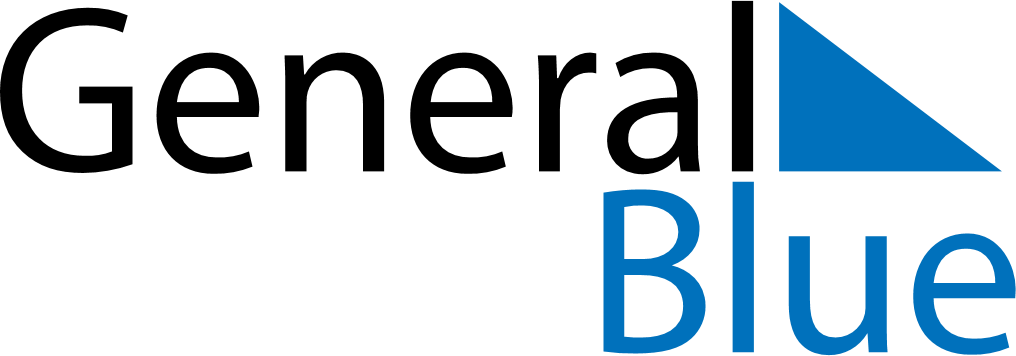 July 2025July 2025July 2025French GuianaFrench GuianaSundayMondayTuesdayWednesdayThursdayFridaySaturday12345678910111213141516171819Bastille Day202122232425262728293031